PN: 438-22-700 “Repair Water Tower Deficiencies”Fence Map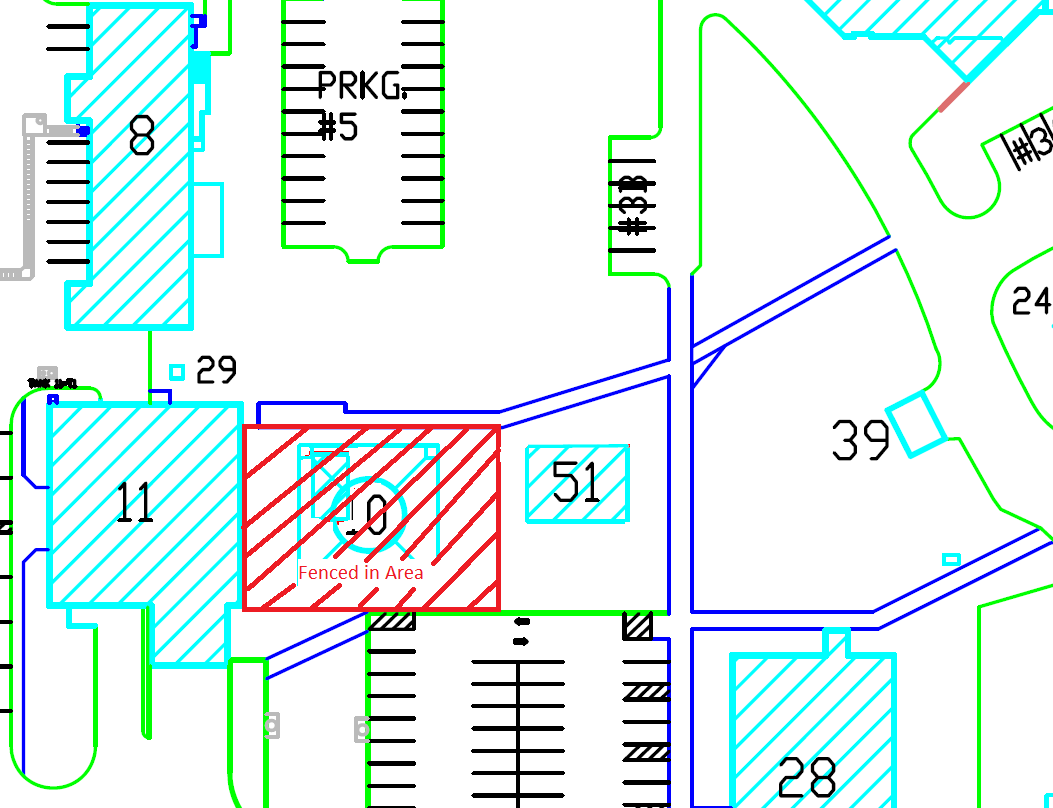 